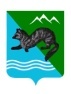 П О С Т А Н О В Л Е Н И ЕАДМИНИСТРАЦИИСОБОЛЕВСКОГОМУНИЦИПАЛЬНОГО РАЙОНА КАМЧАТСКОГО КРАЯ         00 апреля 2024                            с. Соболево                                   № __О внесении изменений в приложение к постановлению администрации Соболевского муниципального района от 08 августа 2023 №186 « Об отнесении жилых помещений Соболевского сельского поселения  к муниципальному жилищному фонду коммерческого использования»      В соответствии с Решением Соболевского сельского поселения Соболевского муниципального района Камчатского края от 10.05.2023г. №401-нд «Об утверждении Положения о порядке образования, управления и распоряжения муниципальным жилищным фондом коммерческого использования Соболевского сельского поселения Соболевского муниципального района Камчатского края»   АДМИНИСТРАЦИЯ ПОСТАНОВЛЯЕТ:Внести в приложение к постановлению администрации Соболевского муниципального района №186 от 08.08.2023 «Об отнесении жилых помещений Соболевского сельского поселения к муниципальному жилищному фонду коммерческого использования» изменения, изложив его в новой редакции согласно приложению. Считать утратившим силу постановление администрации Соболевского муниципального района № 87 от 28.02.2024 «Об отнесении жилых помещений Соболевского сельского поселения к муниципальному жилищному фонду коммерческого использования». Управлению делами администрации Соболевского муниципального района опубликовать настоящее постановление в районной газете «Соболевский вестник» и разместить на официальном сайте Соболевского муниципального района в информационно-телекоммуникационной сети Интернет. Контроль за исполнением настоящего постановления возложить на комитет по экономике и управлению муниципальным имуществом администрации Соболевского муниципального района.Врип Главы Соболевского     муниципального района                                                                А.В. Колмаков     Приложение к постановлению  администрации Соболевского муниципального района от ________ 2024 № 00 Приложение к постановлению  администрации Соболевского муниципального района от 08.08. 2023№186 Переченьжилых помещений, относящихся к муниципальному жилищному фонду коммерческого использования Соболевского сельского поселения Соболевского муниципального района Камчатского края№Тип помещенияАдрес с. СоболевоДом№ квОбщая площадь1.квартираул. Набережная34131,72.квартираул. Заречная4149,23.квартираул. Комсомольская64 Д255,04.квартираул. Строительная5239,15.квартираул. Строительная5438,46.квартираул. Заречная2 А655,17.квартираул. Заречная2 Г654,38.квартираул. Энергетиков1 А168,49.квартираул. Энергетиков1 А868,7